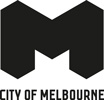 Southbank promenade upgradeConstruction update, March 2023City of Melbourne is recommencing works to upgrade Southbank Promenade in early April. Crews will be back on site at the western end of the promenade near Evan Walker Bridge. We anticipate the remaining works will finish by July. This project started in April 2022, and paused over the summer to ensure there was minimal impact to businesses during the busy holiday period.What you can expectTemporary fencing has been in place since works concluded last year. We will move fencing as required from early April, which will be around the works at all times. Once complete, you can expect to see:upgraded pavingnew balustradesa new garden bed and bluestone seatingtwo new palm trees.While crews will make every effort to keep disruption to a minimum, it is expected there will be noise and dust during working hours - 7am to 6pm, Monday to Friday. Occasional work may be required on Saturdays between 8am and 6pm.What’s been delivered so far?The improved promenade at the eastern end near Princes Bridge was completed last year - delivering a wider pathway, new seating and trees. March has seen a surge of visitors and event goers back in the CBD - and spaces like Southbank Promenade have been a vital part of Melbourne’s recovery.City of Melbourne thanks businesses, visitors and the community for their patience as we carry out the works. You can find out more about the project by calling 9658 9658 or visit Melbourne.vic.gov.au/cityprojects